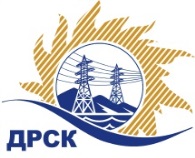 Акционерное Общество«Дальневосточная распределительная сетевая  компания»Протокол № 248/УТПиР-ВПзаседания закупочной комиссии по выбору победителя по открытому электронному запросу предложений на право заключения договора: Оснащение ДП Серышевского, Архаринского РЭС диспетчерским щитом, филиал "АЭС"  раздел 2.2.1.  ГКПЗ 2016№ ЕИС – 31503126002ПРИСУТСТВОВАЛИ: члены постоянно действующей Закупочной комиссии АО «ДРСК»  2-го уровня.Форма голосования членов Закупочной комиссии: очно-заочная.ВОПРОСЫ, ВЫНОСИМЫЕ НА РАССМОТРЕНИЕ ЗАКУПОЧНОЙ КОМИССИИ: Об утверждении результатов процедуры переторжки.Об итоговой ранжировке заявок.О выборе победителя запроса предложений.РЕШИЛИ:По вопросу № 1Признать процедуру переторжки состоявшейся.Утвердить окончательные цены предложений участниковПо вопросу № 2Утвердить итоговую ранжировку заявокПо вопросу № 3Признать Победителем запроса предложений участника, занявшего первое место в итоговой ранжировке по степени предпочтительности для заказчика: Оснащение ДП Серышевского, Архаринского РЭС диспетчерским щитом, филиал "АЭС" участника, занявшего первое место по степени предпочтительности для заказчика: ООО «Позитроника-Амур» г. Благовещенск, ул. 50 лет Октября 65А. Стоимость предложения:  9 961 698,17 руб. без учета НДС (11 754 803,84 с учетом НДС). Срок выполнения работ: с момента заключения договора по 30.11.2016 г. Условия оплаты: текущие платежи в течение 60 (шестидесяти) календарных дней с момента подписания актов выполненных работ, на основании предоставленных Подрядчиком счетов-фактур. Окончательный расчет в течение 60 (шестидесяти) календарных дней с даты подписания Заказчиком акта приёмки законченного строительством объекта, по форме КС-11 или КС-14.  Гарантийные обязательства:  гарантия на выполненные работы  - 60 мес. На поставляемое оборудование и материалы 36 мес. со дня подписания акта выполненных работ. исполнитель Коврижкина Е.Ю.Тел. 397208город  Благовещенск«05» февраля 2016 года№п/пНаименование Участника закупки и его адресЦена заявки до переторжки, руб. без НДСЦена заявки после переторжки, руб. без НДС1ООО «ТМ системы»г. Екатеринбург, ул. Заводская, 779 999 223,69 не поступила2.ООО «Позитроника-Амур»г. Благовещенск, ул. 50 лет Октября 65А9 988 182,89 9 961 698,17Место в итоговой ранжировкеНаименование и адрес участникаЦена заявки до переторжки без НДС, руб.Окончательная цена заявки без НДС, руб.1 местоООО «Позитроника-Амур»г. Благовещенск, ул. 50 лет Октября 65А9 988 182,89 9 961 698,172 местоООО «ТМ системы»г. Екатеринбург, ул. Заводская, 779 999 223,69 9 999 223,69 Ответственный секретарь Закупочной комиссии: Челышева Т.В. _____________________________